Algemene voorwaardenBij het tekenen heb ik het volgende gelezen en begrepen:Dat de therapeut geen medische behandelingen geeft. Bij medische klachten dien je te overleggen met de behandelende arts of medisch specialist voor je een massagebehandeling ondergaat. De therapeut verplicht zich informatie betreffende de behandeling te verstrekken aan de cliënt in alle fasen van de behandeling. De cliënt verplicht zich middels het anamnese gesprek relevante informatie aan de therapeut te verstrekken.De cliënt verklaart hierbij de anamnese naar waarheid te hebben ingevuld. Alle eventuele nadelige gevolgen, voortvloeiend uit het achterhouden van informatie, aanwezig in het medische dossier bij de huisarts, zijn verantwoordelijk en rekening van de cliënt.De therapeut is gehouden te handelen conform de wettelijke regelgeving. De rechten en plichten van de cliënt en de therapeut zijn onder meer vastgelegd in de Wet op de Geneeskundige Behandelingsovereenkomst (WGBO) en de Wet Kwaliteit, klachten en geschillenzorg (WKKGZ). De therapeut mag zonder toestemming van de cliënt geen bepaalde (be)handeling verrichten.De therapeut verplicht zich de cliënt door te verwijzen naar een collega therapeut of arts, indien de behandeling niet geëigend en/of toereikend is.De therapeut betracht geheimhouding ten aanzien van de door de cliënt verstrekte gegevens, die in het dossier worden opgeslagen. Met uitzondering van de gegevens waaromtrent de cliënt heeft verklaard hij/zij geen bezwaar te maken tegen het gebruik voor statische doeleinden.De therapeut houdt een cliënten dossier bij. De cliënt heeft recht op inzage eigen dossier. Het dossier wordt conform de wettelijke bewaartermijn 20 jaar bewaard. De bewaartermijn gaat in vanaf de laatste wijziging in het dossier.De behandeling kan ter allen tijden beëindigd worden met wederzijds goedvinden. Indien de cliënt voortzetting van overeenkomst niet langer op prijst stelt of nodig acht, kan hij/zij deze eenzijdig beëindigen. Indien de cliënt tegen het advies van de therapeut de overeenkomst beëindigd, zal de cliënt op verzoek van de therapeut een verklaring ondertekenen waarin hij/zij te kennen geeft dat hij/zij tegen het advies van de therapeut in het onderzoek of behandeling voortijdig heeft beëindigd. De therapeut kan de overeenkomst slechts eenzijdig onder vermelding van argumenten beëindigen, indien redelijk wijs niet van hem/haar kan worden gevergd dat hij/zij de overeenkomst voortzet. De therapeut zal in een dergelijke situatie hulp en adviezen blijven verlenen, totdat de cliënt een overeenkomst met een andere therapeut heeft kunnen sluiten.De cliënt gaat akkoord met de tarief stelling. Zie de website www.brendaeskes-massagetherapie.nl Betalingswijze van de behandeling is per pin of contant per consult.De cliënt verplicht zich een afspraak tijdig, minimaal 24 uur van te voren, af te zeggen, anders worden de kosten van de gereserveerde tijd in rekening gebracht.Voor klachten over de behandeling kan de cliënt zich voor het klachtrecht wenden tot de VBAG (Vereniging ter Bevordering van Alternatieve Geneeswijzen) en voor het tuchtrecht tot de stichting TCZ (Tuchtrecht Complementaire Zorg).Naam Therapeut:Brenda Eskes.    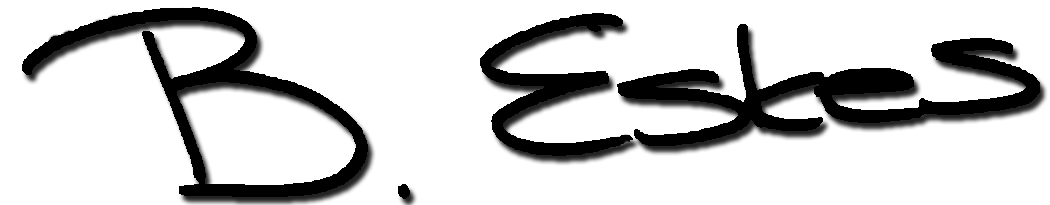 VBAG licentie: 2141003RBCZ licentie: 910681RAGB praktijk: 90058110AGB zorgverlener: 90049721Vektis: 9021KVK: 52315924